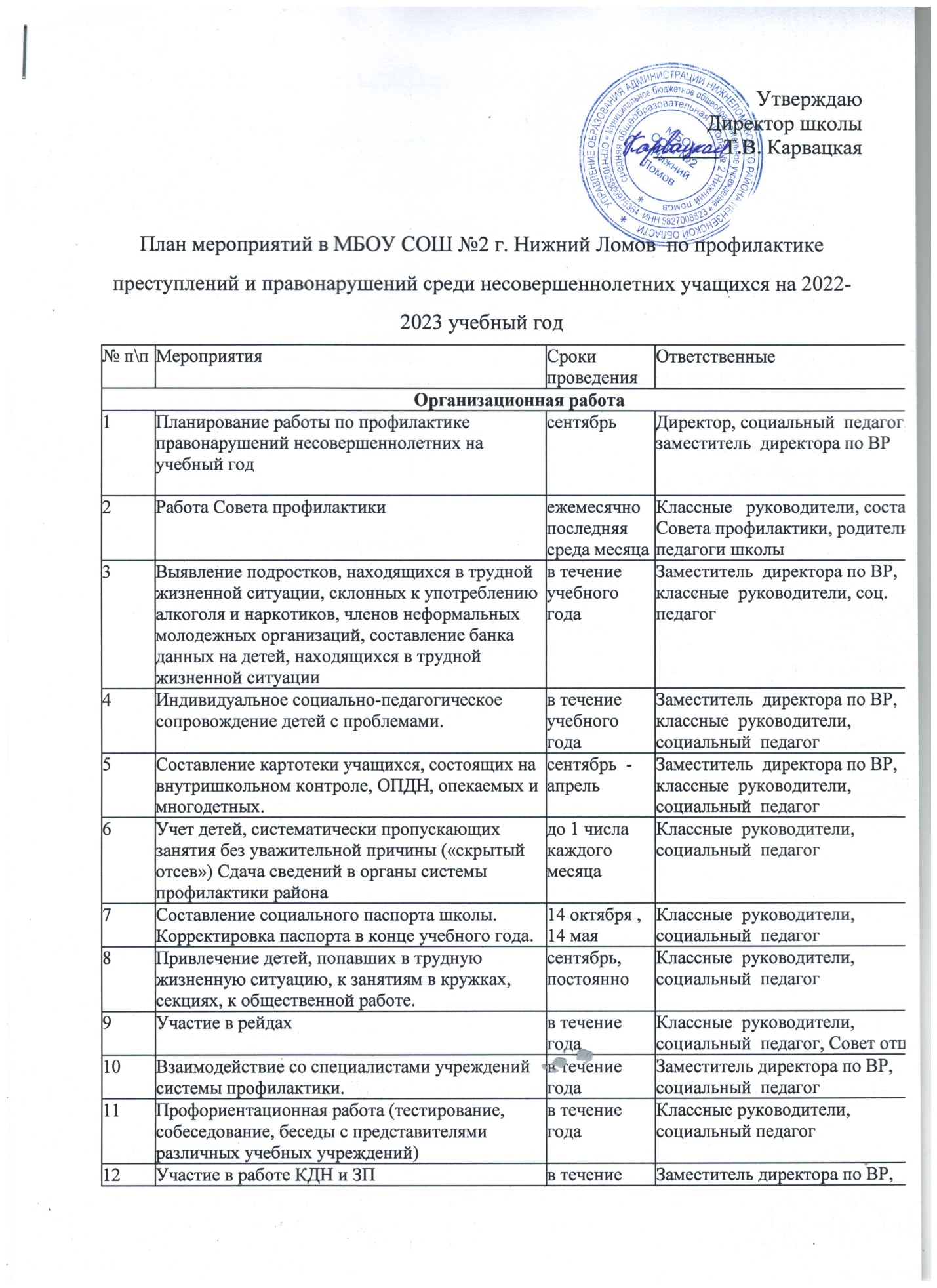 План мероприятий в рамках благотворительного марафона «Загляни в глаза ребенка»2022-2023 учебный год№Наименование учрежденияНазвание мероприятияДата и время проведенияКоличество и категория участников Ответственные1МБОУ СОШ №2 г. Нижний ЛомовОткрытие благотворительного марафона «Загляни в глаза ребенку»15.10.202215 чел Бессонова Я.Н.,Манторова Н.С.,Айдарова  Т.Н.,Наумова Т.В.,Царева О.Е.2МБОУ СОШ №2 г. Нижний ЛомовБлаготворительная акция «Оглянись вокруг» (сбор игрушек, канцелярских товаров, художественной литературы для детей из малообеспеченных семей)15.10.2022-15.12.2022831 челМанторова Н.С., классные руководители3МБОУ СОШ №2 г. Нижний ЛомовПрофилактическая беседа «Что значит жить в мире с собой и с другими»16.11.202222 челСоциальный педагог4МБОУ СОШ №2 г. Нижний ЛомовИгровая программа «Путешествие в страну доброты»по графикупроведения классных часов86 челКлассные руководители 1 классов5МБОУ СОШ №2 г. Нижний ЛомовКлассный час «Капельки доброты»по графикупроведения классных часов73 челКлассные руководители 2 классов6МБОУ СОШ №2 г. Нижний ЛомовКлассные часы «Твои добрые дела и поступки» по графикупроведения классных часов180 челКлассные руководители 3-4 классов7МБОУ СОШ №2 г. Нижний ЛомовКлассные часы «Дорогою добра», «Добро и зло в нашей жизни», «Твори добро»по графикупроведения классных часов350 челКлассные руководители  5 -8 классов8МБОУ СОШ №2 г. Нижний Ломов «Доброта, гуманность, отзывчивость в людях » по графикупроведения классных часов142 челКлассные руководители 9-11 классов9МБОУ СОШ №2 г. Нижний ЛомовТематическая пятиминутка, посвящена Международному Дню инвалидов «Поговорим о милосердии»03.12.2022831 челКлассные руководители 1-11 классов10МБОУ СОШ №2 г. Нижний ЛомовРаспространение  благотворительных билетов15.10.2022-15.12.2022831 челКлассные руководители11МБОУ СОШ №2 г. Нижний ЛомовПоздравительная видеооткрытка, посвященная  Дню матери25.11.2022-28.11.2022831 челКлассные руководители, учитель музыки12МБОУ СОШ №2 г. Нижний ЛомовЗакрытие благотворительного марафона. Подведение итогов15.12.202215 челБессонова Я.Н.,Манторова Н.С.,Айдарова  Т.Н.,Наумова Т.В.,Царева О.Е.